Savoir écrire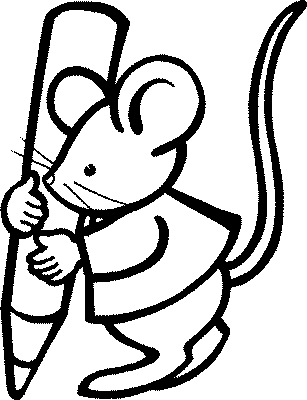 J’utilise mon Eureka !ExercicesOups! Mon voisin a écrit une lettre à saint Nicolas mais elle est remplie de fautes ! Aide-moi à la corriger s’il te plait…Recherche tous les mots soulignés dans ton Eureka et recopie sur les pointillés le mot sans faute. Recherche dans ton Eureka les mots que représentent ces dessins. Lorsque tu as trouvé le mot, écris le numéro de la page et le mot, sans faute !A l’aide de l’Eurêka, complète ces mots fléchés (tous les mots sont au singulier).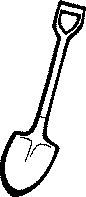 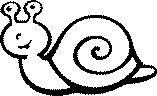 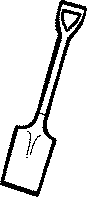 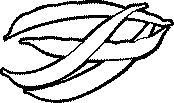 CORRECTIFRecherche dans ton Eureka les mots que représentent ces dessins. Lorsque tu as trouvé le mot, écris le numéro de la page et le mot, sans faute !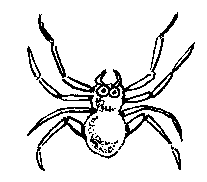 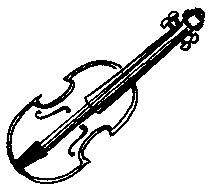 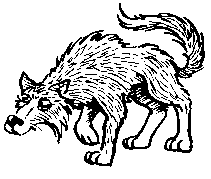 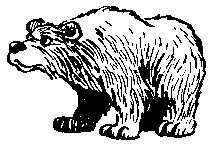 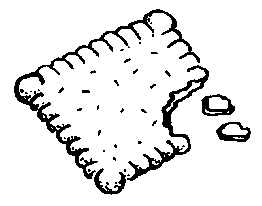 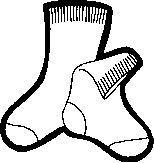 ………………………………………………………………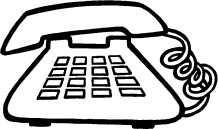 ………………………………………………………………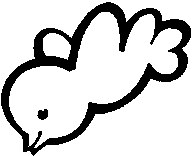 ………………………………………………………………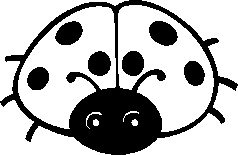 ………………………………………………………………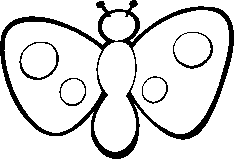 ………………………………………………………………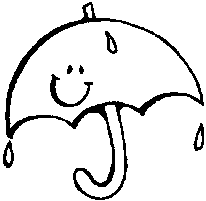 ………………………………………………………………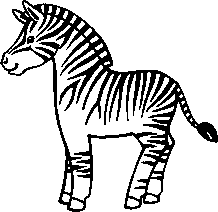 ………………………………………………………………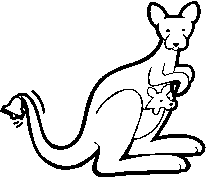 ………………………………………………………………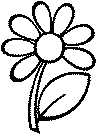 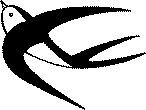 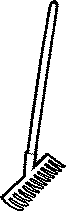 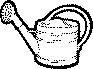 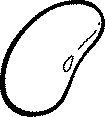 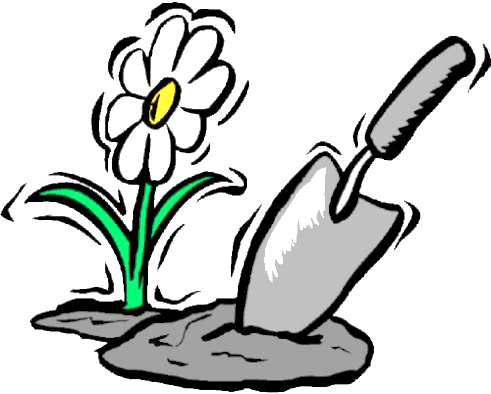 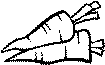 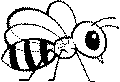 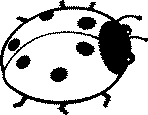 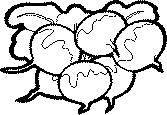 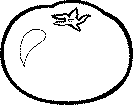 PHbEchEAHSLmaRguerIteCLIrAECarrOsoiRONGraineraTeauDOEtabeiLleLCoccinElleARadisOTomateTgEranium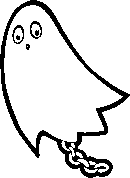 ………………………………………………………………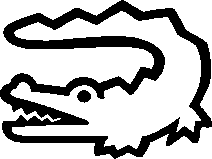 ………………………………………………………………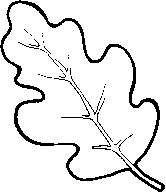 ………………………………………………………………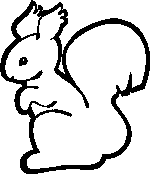 ………………………………………………………………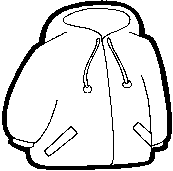 ………………………………………………………………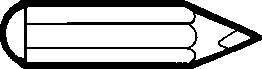 ………………………………………………………………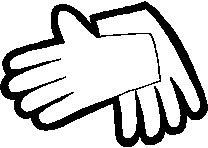 ………………………………………………………………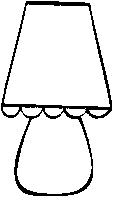 ………………………………………………………………